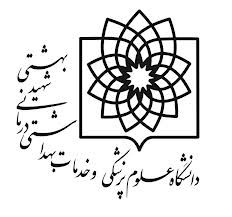 دانشگاه علوم پزشکي و خدمات بهداشتي و درماني شهيد بهشتي
عنوان(کد پژوهان: 000)شناسنامه طرحخلاصه طرح:هدف کلی: ضرورت انجام تحقیق: کلمات کلیدی: مجري / همکاراندانشکده/مرکز مربوطهمتون پيشنهادبیان مساله: تعاریف عملیاتی مفاهیم اصلی: بررسی متون: اهداف اختصاصی:اهداف کاربردی:  فرضیات: سوالات:روش اجرای مطالعه (روش کار، جمعآوری اطلاعات، ابزار، جامعه مورد مطالعه، روش اندازهگیری، محاسبه تعداد نمونه، آزمونهای آماری):جدول متغيرهازمانبندي و مراحل اجراملاحظات اخلاقي طرح برگرفته از پایان نامهملاحظات اخلاقي طرح تحقیقاتیمنابعهزينه وسايل و مواد مورد نيازجمع کل : 00,000,000هزینه پرسنلیجمع کل : 00,000,000هزينه خرید خدماتجمع کل : 00,000,000کل اعتبار درخواست شدهTitle................................................................لاین تحقیقاتینوع طرحپژوهشی/ فناورانهپژوهشی/ فناورانهپژوهشی/ فناورانهپژوهشی/ فناورانهنوع مطالعهطرح مرتبط با کرونابلی/ خیربلی/ خیربلی/ خیربلی/ خیرطرح/پایان نامهطرح برگرفته از پايان نامهطرح برگرفته از پايان نامهطرح برگرفته از پايان نامهطرح برگرفته از پايان نامهنوع گرنتهیچکدامهیچکدامهیچکدامهیچکدامآیا طرح برگرفته از نظام ثبت می باشد؟آیا طرح برگرفته از نظام ثبت می باشد؟آیا طرح برگرفته از نظام ثبت می باشد؟عنوان برنامه ثبتعنوان برنامه ثبتعنوان برنامه ثبتآیا طرح برگرفته از پایان‌نامه می باشد؟آیا طرح برگرفته از پایان‌نامه می باشد؟آیا طرح برگرفته از پایان‌نامه می باشد؟آیا پایان نامه دارای کد اخلاق است؟ آیا پایان نامه دارای کد اخلاق است؟ آیا پایان نامه دارای کد اخلاق است؟ بله/خیربله/خیرکد اخلاق پایان نامه مصوب را بطور دقیق وارد نماییدکد اخلاق پایان نامه مصوب را بطور دقیق وارد نماییدکد اخلاق پایان نامه مصوب را بطور دقیق وارد نماییدکد اخلاق پایان نامه مصوب را بطور دقیق وارد نماییدمقطع پایان نامهمقطع پایان نامهمقطع پایان نامهفوق لیسانس، دکتریفوق لیسانس، دکتریمحل اجرای پایان نامهمحل اجرای پایان نامهمحل اجرای پایان نامهساير مراکزساير مراکزعنوان مرکز آموزشیعنوان مرکز آموزشیعنوان مرکز آموزشیدانشکده بهداشت و ایمنیدانشکده بهداشت و ایمنیگروه آموزشی....................مدت اجراء - روزمدت زمان کل طرح - به ماه: مدت زمان کل طرح - به ماه: نام و نام‌خانوادگیسمت در طرحنوع همکاریمرتبه علمیدرجه‌تحصیلیرشته تخصصیپست الکترونیکمقطع در حال تحصیلرشته در حال تحصیلشماره دانشجوییپژوهشگر غ-ه-عدانشکده/مرکزنوع ارتباط با مرکزنحوه همکاریتوضیحاتدانشکده بهداشت و ايمني(11)مرکز اصلیعنوان متغیرنحوه و ابزار اندازه گیریواحد اندازه گیرینوع متغیرتوضیحاتشرح مختصر مرحلهحجم فعالیت (درصد)مدت زمان اجرا به ماهرديفموارد اخلاقيپاسخ ملاحظه اخلاقيتوضيحات1آیا موضوع پایان نامه طرح پژوهشی شده است؟ ............بودجه طرح ...........2آیا موضوع پایان نامه حامی مالی یا معنوی خارج از دانشگاه دارد؟3برای انجام آزمایش های مختص طرح بودجه لازم از چه محلی تامین می شود؟4آیا برای آزمایش های مختص طرح هزینه ای از بیمار دریافت می شود؟5آیا مشوق هایی برای شرکت کنندگان در طرح پیش بینی شده است؟6آیا پیش بینی درمان و یا جبران خسارت افراد آسیب دیده در پژوهش شده است؟7آیا بیماران با انجام این طرح از دریافت درمان اصولی محروم می شوند؟8درانتخاب آزمودنی تهدید، اغوا، اطلاعات نادرست و یا اجباربکار رفته است؟9فرم رضایت نامه آگاهانه که در آن اطلاعات کامل طرح جهت توضیح به بیمار است پیوست شود.10آیا دانشجو، اساتید راهنما و مشاور در انجام این طرح منافع یا تعارض منافعی دارند؟ موارد مثبت را توضیح دهید؟11درانجام این پروژه آیا سازمانها یا دانشگاه های دیگری مشارکت دارند؟ نام ببرید.12آيا اجراي طرح مغايرتي با اعتقادات باورها و سنتهاي جامعه دارد؟13در بازنگري منابع و استفاده از مقالاتي كه در فهرست منابع ذكر گرديده رعايت صداقت وامانت شده است؟14‌آيا در طراحي پروژه از منابع مشكوك و فاقد اعتبار استفاده شده است؟15آيا از مناسبترين روش تحقيق و جديدترين تكنيك هاي ممكن استفاده شده است؟16آيا تمامي اطلاعات مربوط به افراد مورد بررسي بطور محرمانه ضبط وباقي خواهد ماند؟رديفموارد اخلاقيپاسخ ملاحظه اخلاقيتوضيحات1آیا اجرای طرح مغایرتی با اعتقادات ، باورها و سنتهای جامعه دارد ؟2در طرح پیشنهادی ، پرسشنامه ها و یا فرمهای اطلاعاتی مطالب موهن و زننده بکار برده شده است ؟3در بازنگری منابع و استفاده از مقالاتی که در فهرست منابع ذکر گردیده رعایت صداقت و امانت شده است؟ 4آیا در طراحی طرح از منابع مشکوک و فاقد اعتبار استفاده گردیده است؟ 5آیا از مناسبترین روش تحقیق وجدید ترین تکنیکهای ممکن استفاده شده است ؟6آیا از مواد ، ابزار و روشهای تهاجمی که موجب آسیب جسمی یا روحی شود استفاده می گردد ؟7آزادی فردی داوطلبین یا بیماران رعایت شده است ؟8تجویز دارو ،دارو نما و یا مداخله از نظر اخلاقی اشکالی دارد ؟9آیا استفاده از دارونما به اطلاع بیمار خواهد رسید ؟10در رضایت نامه تنظیم شده رعایت صداقت بعمل آمده و آیا به امضای افراد خواهد رسید؟11آیا پذیرش مسولیت جبران خسارات اجتماعی فوق الذکر در فرم رضایتنامه درج شده است ؟12آیا خساراتی که ممکن است سهوا به افراد مورد بررسی وارد گردد جبران خواهد شد ؟13حقوق افراد صغیر و یا کسانیکه قیم لازم دارند حفظ شده است؟14آیا هزینه های تحمیلی در طرح به افراد مورد بررسی پرداخت خواهد شد؟15آیا تمامی اطلاعات مربوط به افراد مورد بررسی بطور محرمانه ضبط و باقی خواهد ماند ؟نام دستگاه/موادشرکت سازندهکشور سازندهآیا در ایران موجود استشرکت فروشنده ایرانیمصرفی یا غیر مصرفیتعداد یا مقدارمقیاسکل مبلغ به ریالتوضیحاتنام و نام‌خانوادگینوع فعالیتمیزان ساعاتکل حق‌الزحمه به ریالنوع آزمایشات/خدمات تخصصینام مرکز سرویس دهندهنوع مرکزداخل/خارج دانشگاهتعداد کل دفعاتکل هزینه به ریالجمع هزینه وسایل و مواد مورد نیازجمع هزینه پرسنلیجمع هزینه آزمایشات و خدمات تخصصیجمع کل اعتبار درخواست شده